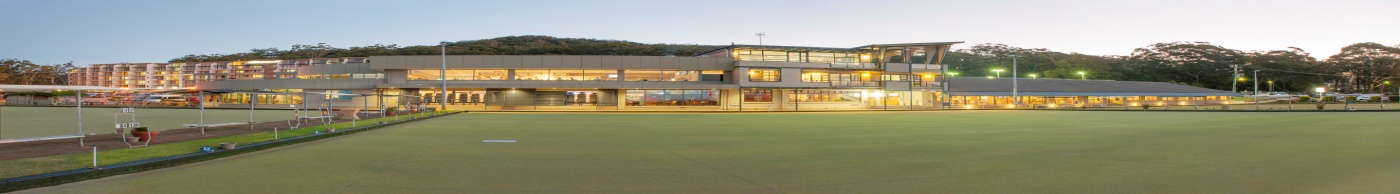 PROUDLY SPONSORED BYGUY’S CHOICE CUTS73 MAGNUS ST NELSON BAY 49811377Monday 20th, Tuesday 21st, Wednesday 22nd MAY 20198 Games of 15 Ends, 3 x 3 Bowl Pairs, no dead ends Re-spotted Jack 3 Games Monday, 3 Games Tuesday and 2 Games WednesdayAn open draw will be held on Monday 20th May at 8.30amTotal Prize Money $10000.00Tier 4 Bowls Australia Ranking Event1st $3200.00 2nd $2400.00 3rd $1400.00 4th $1000.00 5th $600.00 6th $500.00 7th $400.00 8th $300.00Plus the best cards in rounds 7 & 8 excluding major prize winners will receive $120.00Entry Fee of $120.00 per team includes lunch each dayPlease forward your entry along with method of payment to: RICHARD GIRVAN P.O Box 210, Nelson Bay 2315 NSW or Email: bowls@nelsonbaybowlingclub.com.au                       Ph: 49811272 Fax: 49841670LEAD………………………………………………………CLUB………………………………………….SKIP…………………………………………..................CLUB…………………………………………..Email…………………………………………………………..Ph……………………………………………